		ESSA Schoolwide Program Template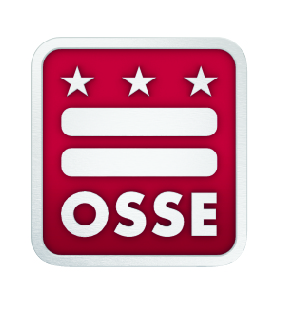 Overview:  A Title I schoolwide program is a comprehensive reform strategy, or set of strategies, designed to upgrade the entire educational program in a Title I school.  Its primary goal is to ensure that all students, particularly those who are low-achieving, demonstrate proficient and advanced levels of achievement on the District’s academic standards. Title I schools implementing schoolwide programs are required to develop schoolwide program plans in accordance with ESSA Section 1114(b). The fillable template attached may be used to guide the development or revision of a schoolwide plan to ensure that all required components are included.Pre-planning the Development of a Schoolwide Plan:There are three steps in the development and implementation of a schoolwide program:Step 1: Conduct a comprehensive needs assessment of the schoolThe findings of the comprehensive needs assessment identify the needs of students in the school to meet academic standards, prioritize the goals of the schoolwide program, and inform the strategies of the program planSchoolwide programs are usually developed over one year of data collection, unless the needs assessment can be performed in a shorter time periodNeeds assessment data and analysis is often provided by the LEA to schools The conclusions of the needs assessment must include input from the school’s stakeholdersThe comprehensive needs assessment should be documented in preparation for monitoring If the academic results of the students have not improved under a schoolwide program over multiple years, a comprehensive needs assessment may be conducted to identify new student needsAn expanding LEA should conduct a comprehensive needs assessment to determine the needs of a new campus and new studentsStep 2: Develop the schoolwide program and implement the planThe schoolwide program prioritizes and responds to the identified needs of students, particularly those who are low-achieving, to demonstrate proficient and advanced levels of achievement on the District’s academic standardsThe strategies chosen to accomplish the goals of the program comprise the schoolwide program plan, and have expected outcomesEach Title I school in an LEA must have a schoolwide program planThe strategies may be the same across an LEA, but the activities to perform the strategies may be different between schoolsThe strategies and/or activities to address the needs identified in the school must be chosen at the school level by the program development teamIf appropriate and applicable, the plan should be developed in coordination with other federal and District services, resources, and programs (i.e. Head Start programs, housing programs, career and technical education programs)The schoolwide program plan of any schools in the LEA identified for comprehensive or targeted support and improvement activities should be developed in coordination with those plans, and may be the same plan (inclusive of all required components)The plan must be available to parents and the public in an understandable and uniform format and, to the extent practicable, provided in a language that parents can understandStep 3: Review and revise the schoolwide plan The schoolwide program may remain in effect every school year, but it must be reviewed periodically (at least annually) The review process ensures the efficacy of the schoolwide program plan for the school in achieving the goalsThe review should evaluate achievement of the goals, and may also analyze implementation of the strategies and if the activities are producing the expected outcomesThe data sources used in the needs assessment are often used in the review of the program, and must also include input from stakeholdersThe evaluation of the program and any revisions to the plan should be documented in preparation for monitoring School Name:       	School Year:      Date:       Select One:          Initial Plan		  Updated PlanComponent 1 – Results of the Comprehensive Needs Assessment (ESSA Section 1114(b)(6)What conclusions were drawn from the comprehensive needs assessment? What are the identified needs of the students most at risk of failure and the school as a whole?How should the identified needs be prioritized to ensure that all students will achieve academic success?How will the school and LEA know if the identified needs have been met and the program is succeeding? Component 2 –Comprehensive Schoolwide Program Planning Team ESEA section 1114(b)(2)List the name and title of each stakeholder who participated in developing this plan.What was the process for involving stakeholders and collecting their input?How were their contributions used to develop the schoolwide plan?Component 3 – Comprehensive Schoolwide Plan Strategies (ESSA Section 1114(b)(7)(A)What are the strategies chosen for the schoolwide program plan?How will these strategies provide opportunities for all children to meet the District’s academic standards?How do the plan’s strategies strengthen the academic program of the school, increase the amount and quality of learning time, and help provide an enriched and accelerated curriculum?What is the evidence of the effectiveness of the chosen strategies?Component 4: Evaluation (ESEA Section 1114(b)(3)What will the evaluation process be to monitor the implementation of, and results achieved by the schoolwide program plan?What student performance data will be used in the evaluation?What criteria or metrics will be used to determine if the schoolwide program has been effective in Increasing student achievement, particularly for the students the furthest from achieving District of Columbia academic standards?If consolidating funds, indicate the federal grant allocations to be consolidated to support the schoolwide program plan in the school. Need IdentifiedPrioritizationGoal to Address the NeedSuccess MetricRequired RolesNameTitleParentsSchool community membersLEA AdministratorsPrincipalTeachersSchool leadersAdditional RolesNameTitleInstructional support personnelOther school staffStudents (Secondary schools)Technical Assistance ProvidersStrategy NameStrengthens the academic program by:Closes the achievement gap by:Increases the amount and/or quality of learning time by:Provides an enriched and/or accelerated curriculum by:Evidence base:Implementation activities:Expected outcomes:StrategyData TypeSuccess Metric Implementation Factors to AssessResults to AssessCheck As ApplicableConsolidated FundsTitle II, Part A: Preparing, Training, and Recruiting High-Quality Teachers, Principals, and Other School LeadersTitle III, Part A: English Language Acquisition, Language Enhancement, & Academic Achievement Title IV, Part A: Student Support and Academic Enrichment GrantsTitle IV, Part B: 21st Century SchoolsIDEAOther, please specify